 ZLÍNSKÝ KRAJSKÝ  FOTBALOVÝ  SVAZ 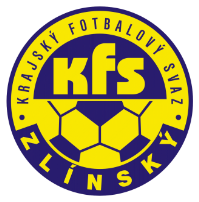 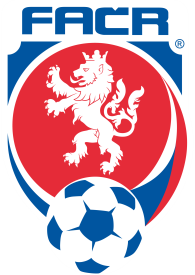 Hradská 854, 760 01 ZLÍN       Tel: 577 019 393Email: lukas@kfszlin.cz  
__________________________________________________________________________DK Zlínského KFS dle § 89 odst. 2 písm. a) zahajuje disciplinární řízeníPříjmení, jméno		ID			počet ŽK/číslo utkání			oddílGoláň Petr			84070869		4 ŽK				JuřinkaŘiháček Adam			97100013		4 ŽK				NevšováFojtů Radek			97091491		4 ŽK				KateřiniceKalina Adam			94120934		4 ŽK				BojkovicePolední Kamil			84061430		4 ŽK				Prostř. BečvaSekula Petr			96020082		4 ŽK				LidečkoVichorec Petr			84080184		4 ŽK				MalenoviceDostál Milan			89091246		4 ŽK				BřezniceStojaspal Tomáš		94101395		4 ŽK				DrslavicePšeja Denis			00040635		4 ŽK				FryštákBartozel Michal		87120014		2018720A3A0605		HalenkovHynčica Luděk			72020152		2018720A3B0605		MalenoviceNovosad Petr			75110926		2018720A3A0606		PrlovJuřica Tomáš			89071272		2018720A3A0606		HovězíVečerka Jiří			97021534		2018720Z1D0101		ŽalkoviceĎurďa Vladimír		63040296		2018720Z1D0103		NevšováZasedání DK Zl KFS proběhne ve středu 12.9.2018 v 16.30 hodin									Zdeněk Kadlček									předseda DK Zl KFS